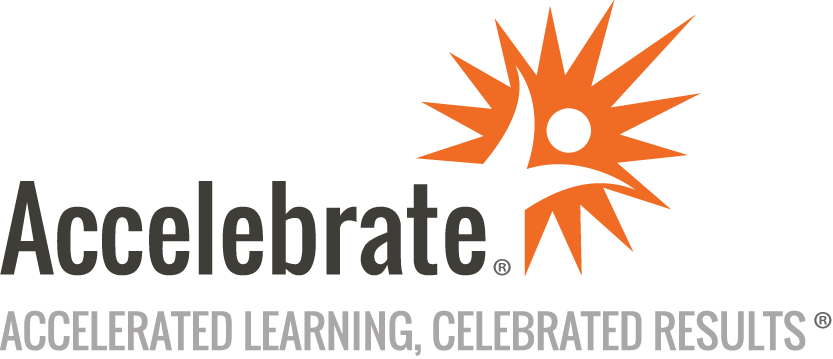 Power Automate Basic WorkflowsCourse Number: PPL-106
Duration: 2 daysOverviewThis online or onsite Power Automate training course teaches attendees how to build time-saving Power Automate Basic workflows for Microsoft 365. Attendees learn how to use pre-set templates, create custom flows, and manage and share their flows with team members. In addition, students learn how to use Power Automate Desktop.PrerequisitesThis class is designed for attendees with a technical background, but does not require prior programming experience. It is not designed for non-technical attendees.MaterialsAll Power Automate training students will receive comprehensive courseware.Software Needed on Each Student PCIn class, we can either use your environment with Microsoft 365, SharePoint Online, Power Automate, or provide an appropriate environment in the cloud.ObjectivesRecognize opportunities in common Microsoft 365 workflows for automation using Power Automate BasicChoose appropriate triggers for and actions for flowsLeverage templated flows to create customized versionsUnderstand and design logical branches and loopsMaintain and share flows with team membersConstruct a Microsoft 365 framework to support the workflowsIdentify local automation opportunities for Power Automate DesktopOutlineIntroduction Overview of Power Automate Tools and Power Automate BasicNavigating the Power Automate SiteMicrosoft 365 OverviewCreating a Flow Using Flow TemplatesCustomizing Templated FlowsPublishing, Testing, and Maintaining a FlowCreating a Flow from ScratchCommon Approval FlowsControlling Flow Logic Adding Logic with ConditionsUsing Switches instead of Multi-Stage If StatementsFor-Each Loops with ArraysDo Loops with VariablesTriggers and Actions Identifying Useful Triggering EventsCreating Recurrence PatternsUsing ButtonsCommon Microsoft 365 ActionsMulti-Stage ActionsControlling VariablesUnderstanding Data TypesLow-Code Programming Understanding ScopeUsing Scope in a FlowCreating Custom ExpressionsVariable ManipulationIntroduction to HTTP RequestsHTTP Requests in SharePointStateless DataEnvironment VariablesConnection ReferencesParent/Child FlowsDocumentationError HandlingAdministrative Tasks Sharing and Managing FlowsCreating TemplatesMicrosoft 365 Administrative TasksPower Automate Desktop Setting up Power Automate DesktopNavigating Power Automate DesktopCreating a Low-Code Desktop FlowCreating a UI FlowScripting in Power Automate DesktopConclusion Course ReviewNext Steps